Календарь знаменательных дат на 2020-2021 учебный годгодГод памяти и славы (8 июля 2019 г. Президент России В.В. Путин подписал указ о проведении в 2020 году "в целях сохранения исторической памяти и в ознаменование 75-летия Победы в Великой Отечественной войне 1941-1945 годов" Года памяти и славы)ООН провозгласила 2020 год по инициативе Финляндии Международным годом  здоровья  растений.Год народного творчества.2021 годМеждународный год мира и доверия. (Резолюция, принятая Генеральной Ассамблеей ООН  12 сентября 2019 года по инициативе Туркменистана.)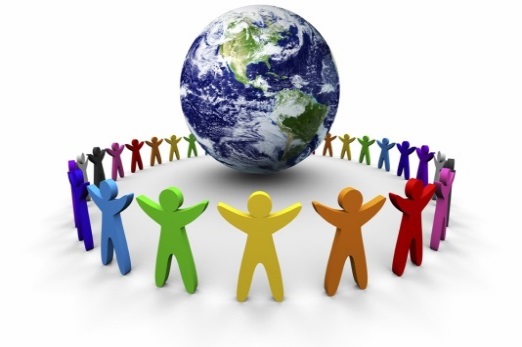 Международные праздники и памятные даты:СЕНТЯБРЬ1 сентября – День знаний3 сентября – День солидарности в борьбе с терроризмом. Эта самая новая памятная дата России, установленная федеральным законом «О днях воинской славы России» от 6 июля 2005 года. Она связана с трагическими событиями в Беслане... 8 сентября -  Международный день грамотности.  В своей резолюции, принятой на 14-й сессии, Генеральная конференция ЮНЕСКО признала необходимость совместных энергичных мер в международных усилиях по содействию грамотности во всем мире и провозгласила 8 сентября Международным днем распространения грамотности.13 сентября - День памяти жертв фашизма (дата для 2020 года) -  международная дата, которая отмечается ежегодно, во второе воскресение сентября и посвящена десяткам миллионов жертв фашизма.21 сентября – Международный день мира. В 1982 году в своей резолюции Генеральная Ассамблея ООН провозгласила Международный день мира как день всеобщего прекращения огня и отказа от насилия. 27 сентября - День воспитателя и всех дошкольных работников в России. Он был учреждён по инициативе ряда российских педагогических изданий в 2004 году. 27 сентября (дата для 2020 года) – Международный день глухих. Учрежден в 1951 году, в честь создания Всемирной федерации глухонемыхОКТЯБРЬ1 октября – Международный день пожилых людей. 14 декабря 1990 года Генеральная Ассамблея ООН постановила считать 1 октября Международным днем пожилых людей. 5 октября – День учителя26 октября - Международный день школьных библиотек (Учреждён Международной ассоциацией школьных библиотек, отмечается в четвёртый понедельник октября)31 октября – День сурдопереводчика. День сурдопереводчика учрежден в январе 2003 года по инициативе Центрального правления Всероссийского общества глухих с целью обратить внимание общества на проблемы глухих.НОЯБРЬ4 ноября – День народного единства. 4 ноября — день Казанской иконы Божией Матери — с 2005 года отмечается как День народного единства.18 ноября - День рождения Деда Мороза. Считается, что именно 18 ноября на его вотчине — в Великом Устюге — в свои права вступает настоящая зима, и ударяют морозы. 26 ноября - Всемирный день информации проводится ежегодно с 1994 года. В этот день в 1992 году состоялся первый Международный форум информатизации.29 ноября (дата для 2020 года) – День матери в России. Установленный Указом Президента Российской Федерации Б. Н. Ельцина № 120 «О Дне матери» от 30 января 1998 года, он празднуется в последнее воскресенье ноября.ДЕКАБРЬ3 декабря – Международный день инвалидов. В 1992 году в конце Десятилетия инвалидов Организации Объединенных Наций (1983—1992) Генеральная Ассамблея ООН провозгласила 3 декабря Международным днем инвалидов.3 декабря - День Неизвестного Солдата – в память о российских и советских воинах, погибших в боевых действиях на территории нашей страны или за ее пределами. Решение об его учреждении было принято Госдумой в октябре 2014 года, а соответствующий указ был подписан президентом РФ 5 ноября 2014 года.28 декабря - Международный день кино.  125 лет назад, 28 декабря 1895 года в Париже в «Гранд-кафе» на бульваре Капуцинов прошел первый сеанс синематографа братьев Люмьер.ФЕВРАЛЬ8 февраля - День памяти юного героя-антифашиста отмечается в мире с 1964 года, который утвержден был очередной Ассамблеей ООН, в честь погибших участников антифашистских демонстраций - французского школьника Даниэля Фери (1962) и иракского мальчика Фадыла Джамаля (1963)21 февраля – Международный день родного языка.  Международный день родного языка, провозглашенный Генеральной конференцией ЮНЕСКО 17 ноября 1999 года, отмечается каждый год с февраля 2000 года с целью содействия языковому и культурному разнообразию23 февраля – День защитника ОтечестваМАРТ8 марта – Международный женский день8 марта – 14 марта - Масленичная неделя 21 марта – Всемирный день поэзии. В 1999 году на 30-й сессии генеральной конференции ЮНЕСКО было решено ежегодно отмечать Всемирный день поэзии 21 марта27 марта – Всемирный день театра. Установлен в 1961 году IX конгрессом Международного института театра.АПРЕЛЬ1 апреля – День смеха/ День дурака2 апреля – Международный день детской книги. Начиная с 1967 года по инициативе и решению Международного совета по детской книге 2 апреля, в день рождения великого сказочника из Дании Ганса Христиана Андерсена, весь мир отмечает Международный день детской книги7 апреля – Всемирный день здоровья, отмечается ежегодно в день создания в 1948 году Всемирной организации здравоохранения.7 апреля – День рождения Рунета. 7 апреля 1994 года для России был зарегистрирован домен —. Ru — и внесен в международную базу данных национальных доменов верхнего уровня.11 апреля - Международный день освобождения узников фашистских. Дата установлена в память об интернациональном восстании узников концлагеря Бухенвальд, произошедшем 11 апреля 1945 года.12 апреля - Всемирный день авиации и космонавтикиМАЙ1 мая – Праздник труда (День труда) 9 мая – День Победы в Великой Отечественной войне15 мая – Международный день семьи, учрежден Генеральной Ассамблеей ООН в 1993 году24 мая - День славянской письменности и культуры. Ежегодно 24 мая во всех славянских странах торжественно прославляют создателей славянской письменности Кирилла и Мефодия — учителей словенских. 27 мая – Общероссийский день библиотек. Установлен Указом Президента РФ Б.Н. Ельцина № 539 от 27 мая 1995 года.31 мая – Всемирный день без табака. Всемирная организация здравоохранения в 1988 году объявила 31 мая Всемирным днем без табакаПраздники и памятные даты РоссииоР: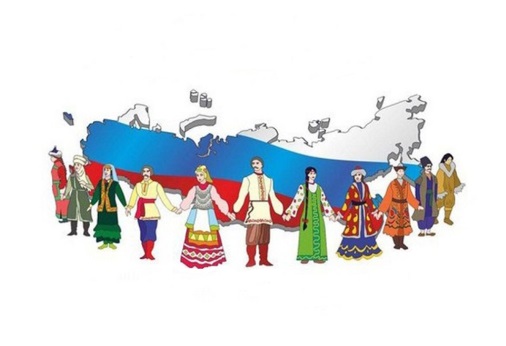 АВГУСТ22 августа – День Государственного флага РФ. Ежегодно 22 августа в России отмечается День Государственного флага Российской Федерации, установленный на основании Указа Президента Российской Федерации № 1714 от 20 августа 1994 года.Исторические даты:Краеведческие датыЮбилеиКниги-юбиляры 2021 года2 сентября75 лет со дня окончания Второй мировой войны. Международно-правовым основанием для установления этого праздника считается Акт о капитуляции Японии, подписанный 2 сентября 1945 года на борту американского линкора «Миссури» представителями союзных государств, в том числе СССР11 сентября230 лет победы русской эскадры под командованием Ф. Ф. Ушакова над турецкой эскадрой у мыса Тендра  в 1790 г.  День воинской славы России. (Учрежден федеральным законом № 32-ФЗ от 13.03.1995 «О днях воинской славы и памятных датах России»)24 декабря230 лет со дня взятия турецкой крепости Измаил русскими войсками под командованием А. В. Суворова в 1790 г.  День воинской славы России. (Установлен федеральным законом № 32-ФЗ от 13.03.1995 «О днях воинской славы и памятных датах России»).3 марта160 лет назад отменили крепостное право в России. Крестьянская реформа  была  первой по времени и наиболее значимой из «великих реформ» Александра II; провозглашена Манифестом об отмене крепостного права.12 апреля60 лет со дня первого полёта человека в космос (1961)22 июняДень памяти и скорби. 80 лет со дня начала Великой Отечественной войны6 июля 202080 лет со дня открытия Театра юного зрителя (1940)29 ноября 202085 лет со дня завершения строительства здания драматического театра им. М. Горького (1935)6 января  202190 лет со дня открытия Театра музыкальной комедии22 мая 202185  лет со дня открытия Дворца пионеров7 сентября150 лет со дня рождения  русского писателя А.И. Куприна (1870 -1938)13 сентября85 лет со дня рождения писателя А.А.  Лиханова (1935)15 сентября130 лет со дня рождения английской писательницы Агаты Кристи (1890-1976)21 сентября100 лет со дня рождения художника-иллюстратора Л.В. Владимирского (1920-2015)24 сентября120 лет со дня рождения языковеда, лексикографа  С.И. Ожегова (1900-1964)26 сентября85 лет со дня рождения художника-иллюстратора В. Чижикова (1935)3 октября125 лет со дня рождения С. Есенина (1895-1925)16 октября110 лет со дня рождения детской писательницы Л.Б. Гераськиной (1910-2010)22 октября150 лет со дня рождения русского писателя И.А. Бунина (1850-1953)23 октября100 лет со дня рождения итальянского писателя Джанни Родари (1920-1980)26 октября95 лет со дня рождения писателя В. Железникова (1925-2015)27 октября160 лет со дня рождения учёного-ботаника И.В. Мичурина (1855-1936)13 ноября 170 лет со дня рождения английского писателя Роберта Льюиса Стивенсона (1850-1894)24 ноября290 лет со дня рождения А.В. Суворова, русского полководца (1730-1800)28 ноября140 лет со дня рождения русского поэта А.А. Блока (1880-1921)5 декабря200 лет со дня рождения русского поэта А.А. Фета (1820-1892)13 декабря300 лет со дня рождения итальянского драматурга  Карло Гоцци (1720-1806)16 декабря250 лет со дня рождения немецкого композитора Людвига Ван Бетховена (1770–1827)17 декабря95 лет со дня рождения русского поэта К.Я. Ваншенкина (1925-2012)30 декабря155 лет со дня рождения английского писателя Д.Р. Киплинга (1865-1936)17 февраля115 лет со дня рождения детской русской писательницы А.Л. Барто (1906-1981)15 мая130 лет со дня рождения русского писателя М.А. Булгакова (1891-1940)700 лет«Божественная комедия» Данте Алигьери (1321 г.)340 лет «Недоросль»  Д.И. Фонвизин (1781 г.)230 лет«Приключения барона Мюнхгаузена» (1791 г.)200 лет«Кавказский пленник» А.С. Пушкин (1821 г.)190 лет«Горе от ума» А.С. Грибоедов (1831 г.)190 лет «Сказка о царе Салтане, о сыне его славном и могучем богатыре князе Гвидоне  Салтановиче и о прекрасной царевне Лебеди» А.С. Пушкин (1831 г.)190 лет«Вечера на хуторе близ Диканьки» Н.В. Гоголь (1831)190 лет «Собор Парижской Богоматери» В. Гюго (1831 г.)180 лет«Зверобой, или первая тропа войны»   Дж. Ф. Купер (1841г.)170 лет«Моби Дик, или Белый кит» Герман  Мелвилл (1851 г.)160 лет«Крестьянские дети» Н.А. Некрасов (1861 г.)140 лет «Левша» (полное название: «Сказ о тульском косом Левше и о стальной блохе») Н.С. Лесков (1881 г.)90 лет«Донские рассказы» М.А. Шолохов. Начиная с 1924 года в журналах появляются рассказы М. Шолохова, объединённые впоследствии в сборники «Донские рассказы» и «Лазоревая степь» (1926)70 лет «Приключения Чиполлино»  Дж. Родари (1951 г.)